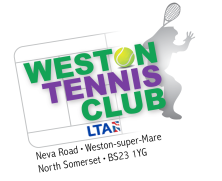 WESTON TENNIS CLUBMEMBERSHIP RENEWAL FORM - 1 APRIL 2014 TO 31 MARCH 2015BRITISH TENNIS MEMBERSHIP SIGN-UP CONSENTBy filling in this form, you are also being automatically signed up as a British Tennis Member for free. This will enable you to take advantage of the many benefits offered to British Tennis Members including  tickets, exclusive news and discounts and a player rating. For more information visit: www.LTA.org.uk/membership.By giving your consent to you/your child becoming a British Tennis Member, you agree that you/your child will abide by the Terms and Conditions of British Tennis Membership (at www.LTA.org.uk/BTMTC) and that the LTA and its directly affiliated bodies (see www.LTA.org.uk/affiliatedbodies) can use the personal data of you/your child, including sensitive personal data that you provide, for the purposes of your involvement in British Tennis, and to send you/your child by post, e-mail or SMS information related to those purposes (for more information see www.LTA.org.uk/privacy)..Your name will be included in the list of members which is displayed in the Club House –are you happy for your telephone number to be included in the list?     YES / NOYOUR CONTACT DETAILS:	      Address:   ________________________________________________Town:  _________________________    County:  ___________________   Postcode:   _____________Home phone no:   ______________________     phone no:  _____________________________E-mail address:   _____________________________________________________________________MEDICAL DETAILS (FOR JUNIOR MEMBERS ONLY):Please use the box below to describe any special care needs, dietary requirements, allergies or medical conditions:EMERGENCY CONTACT (FOR JUNIOR MEMBERS ONLY):Name:    ________________________________________   Tel no:   ___________________________  TOTAL FEE ENCLOSED:     £ ___________   (Please make cheques payable to Weston Tennis Club)WHEN YOU HAVE COMPLETED THIS FORM, PLEASE RETURN WITH YOUR PAYMENT TO:Bob Wilson, Treasurer and Membership Secretary, 28 Farndale Road, Weston-super-Mare, BS22 8QA, or hand to either Bob or Jamie Allen (Head Coach) at the Club.*************************************************************************************BENEFITS OF BRITISH TENNIS MEMBERSHIPEntry into your Place to Play’s BTM Ballot for  ticketsDiscounts, exclusive ballots and priority booking periods for major events in the British Tennis calendar, including the Aegon Championships at Queen’s Club, Aegon International in Eastbourne, the Aegon Classic in Birmingham, Davis Cup ties and the ATP World Tour Finals at the O2 ArenaDiscounts and special offers on the likes of clothing and equipment, hotel accommodation and tennis holidaysA personalised monthly e-newsletter with updates on British Tennis, prize draws and special offersAn AEGON British Tennis Rating, which allows you to enter competitionsAccess to the TeamCard loyalty points schemeOCCASIONALLY, THE LTA MAY ALSO USE YOUR DETAILS TO:send you information about LTA offers and offers from third parties that the LTA work with by post, email or SMS. Please tick this box if you do NOT want to hear about these offers.pass your contact details on to carefully selected third parties so that they can send you, by post, details of their products and services. Please tick this box if you do NOT want the LTA to pass on your detailsCATEGORYTITLEFORENAMESURNAMEM/ FDATE OF BIRTHFEESingle Adult1Double Adult12FamilyAdult12FamilyChild12Junior (under 13 as of 1.4.14)Junior (under 18 as of 1.4.14)Full Time student 18 or over with IDParent playing with junior onlyAdult Midweek(Mon-Fri 9-4)Senior Citizen (60 or over as of 1.4.14)